ОПИСАНИЕ: Строительный клей White Lightning Speed Grip обеспечивает мгновенное сцепление с большинством пористых и непористых поверхностей. Идеален для внутренних работ. Быстро склеивает пластик, дерево, бетон, кирпич, гипсокартон, металл, ковровые покрытия, облицовочные панели, молдинг, плинтуса, подоконники, пенополистирол, порожки, алюминиевый профиль, примыкающие к ванне отделочные материалы, плитку, фанеру, алюминий, сталь, пробку и многие другие материалы. Идеально подходит для ремонта изделий из дерева, ДСП, гипсокартона, пробки, пенополистирола и других часто используемых в строительстве материалов. преимущества:Мгновенное сцепление на большинстве пористых и непористых поверхностейОбеспечивает склеивание высокой прочностиОкрашиваетсяБлагодаря латекс формуле, излишки легко удалить водой в первые минуты Технические Характеристики: Тип:					Латекс/на водной основеЦвет:					БелыйСрок годности:				12 месяцевТемпература воспламенения:		не относитсяВремя полной полимеризации:		3 дня при температуре 24С°Время высыхания «до отлипа»:		10 минут при температуре 24С°Нанесение при температуре:		от 4С° до 60С°Температура эксплуатации:		от -40С° до 93С°Тип связующего:	 		водаТвердых частиц по массе:		75%Вес/ галлон:				11.54 фунт./ галлонОкраска:				возможно окрашивать Грунт:					не требуется Нанесение: Наносить на чистые, сухие, не холодные поверхности. Срезать носик картриджа и нанести клей на две склеиваемых поверхности полосками 9.8мм. Крепко прижать поверхности друг к другу. При склеивании тяжелых панелей может потребовать механический пресс.Окрашивание: Дать высохнуть 10 минут, после чего можно окрашивать латексной краской при температуре 18С°. При высокой влажности и/или низких температурах клею может потребоваться больше времени для высыхания. Очистка: Очистить оборудование пока клей не полимеризовался. Промыть мыльным раствором. Меры предосторожности: Безопасен при правильном использовании. Использовать только в хорошо проветриваемых помещениях. Избегать попадания на кожу и в глаза. Не употреблять внутрь. Вымыть руки после использования. Не переливать в другие емкости для хранения. Держать вне ЗОНЫ доступа детей. ВАЖНО:Данный клей не предназначен для нанесения на строительные материалы на масляной основе, пластификаторы или растворители. Рекомендуется использовать при температуре от 4С° до 60С°. Не наносить на холодные поверхности. Не использовать ниже поверхности земли, в аквариумах, под водой.  White Lightning speed grip construction AdhesiveСтроительный монтажный универсальный Клей «быстрая хватка»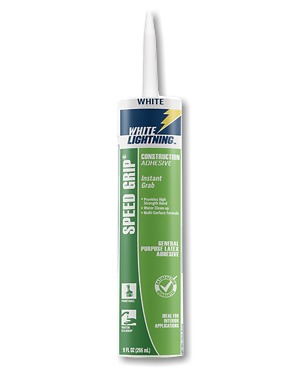 